C.A. Alunni Oggetto: erogazione borse di studio A.S. 2019/2020Con la presente, si comunica che l’Amministrazione Comunale, intende erogare le borse di studio agli studenti che al termine dell’anno scolastico 2018/2019 hanno ottenuto i seguenti risultati:Scuola Secondaria di 2° grado con votazioni comprese tra 90 e 95/100 vedrà un riconoscimento di  € 150,00;  con una votazione oltre i 95/100 verrà corrisposto un contributo di € 200,00. Per gli studenti che hanno ottenuto i risultati di cui sopra, in caso di  di iscrizione presso una qualsiasi facoltà universitaria, verrà assegnato premio aggiuntivo di € 100,00.Si precisa, che gli interessati, dovranno presentare via mail all’indirizzo info@comunesangervasio.it entro il 23 DICEMBRE 2020 ORE 12.00 la documentazione necessaria al riconoscimento di detto contributo unitamente al modulo di richiesta (vedi retro).Ringraziando per l’attenzione si porgono cordiali saluti.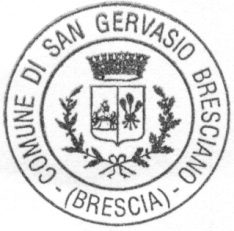     L’Assessore alla Pubblica Istruzione       Barbara Migliorati Firma autografa omessa ai sensi dell’art. 3 del D. Lgs. n. 39/1993Spett.le Assessorato Pubblica Istruzione Piazza Donatori di Sangue, 1 - 25020 – San Gervasio BrescianoOGGETTO: Richiesta per l’assegnazione di una borsa di studio.Il sottoscritto (beneficiario) _________________________________________________________  nato a _________________________________ il ________________________ Codice Fiscale: __________________________________________ residente a SAN GERVASIO BRESCIANO in via _______________________________________ n.______  Tel.________________________ mail (scrivere in stampatello) ______________________________________________________ ha frequentato ____________________________________________________________________C H I E D E□    che sia assegnata una borsa di studio per l’anno scolastico 2019/2020□    che sia erogato il contributo per l’iscrizione all’universitàAlla presente allega:  □    attestato di valutazione a.s. 2019/2020 in autocertificazione □    iscrizione all’università in autocertificazione □    fotocopia del documento di identità del richiedente San Gervasio Bresciano, ……………………….                                                                                                  In fede                                                                     ____________________________________DICITURA DA INSERIRE NEI MODULI DI RACCOLTA DEI DATI PERSONALI DEGLI UFFICI COMUNALIInformativa privacy ai sensi del Regolamento 679/2016/UE
Si comunica che tutti i dati personali (comuni identificativi, particolari e/o giudiziari) comunicati al Comune di San Gervasio Bresciano saranno trattati esclusivamente per finalità istituzionali nel rispetto delle prescrizioni previste Regolamento 679/2016/UE.
Il trattamento dei dati personali avviene utilizzando strumenti e supporti sia cartacei che informatici.
Il Titolare del trattamento dei dati personali è il Comune di San Gervasio Bresciano.
L’Interessato può esercitare i diritti previsti dagli articoli 15, 16, 17, 18, 20, 21 e 22 del Regolamento 679/2016/UE.
L’informativa completa redatta ai sensi degli articoli 13 e 14 del Regolamento 679/2016/UE è reperibile presso gli uffici dell'Ente e consultabile sul sito web dell’ente all'indirizzo www.comune.sangervasiobresciano.bs.it.
Il Data Protection Officer/Responsabile della Protezione dei dati individuato dall'ente è il seguente soggetto: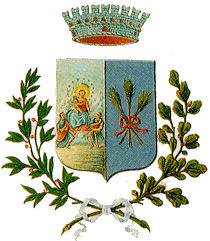 Comune diSan Gervasio BrescianoProvincia di BresciaDPOP.IVAVia/PiazzaCAPComuneNominativo del DPOLTA S.r.l.14243311009Via della Conciliazione, 1000193RomaGhirardini Daniela